파주 운정신도시 월드타워9차 사업설명회참 가 신 청 서상기와 같이 참가를 신청합니다.2020년     월      일                                                성명:               (인)▶ 신청서 작성 후 이메일(dntholdings.co@gmail.com)로 보내주시기 바랍니다.▶ 신청서 확인 후 설명회 장소 및 일시는 개별 통보됩니다.▶ 문의 : TEL. 02-6406-3336   FAX. 02-6406-3337 성명생년월일연락처이메일경력사항※ 프랜차이즈 or 개인사업장(매장)운영 경력이 있으신 분은 상세하게 기재해주시기 바랍니다.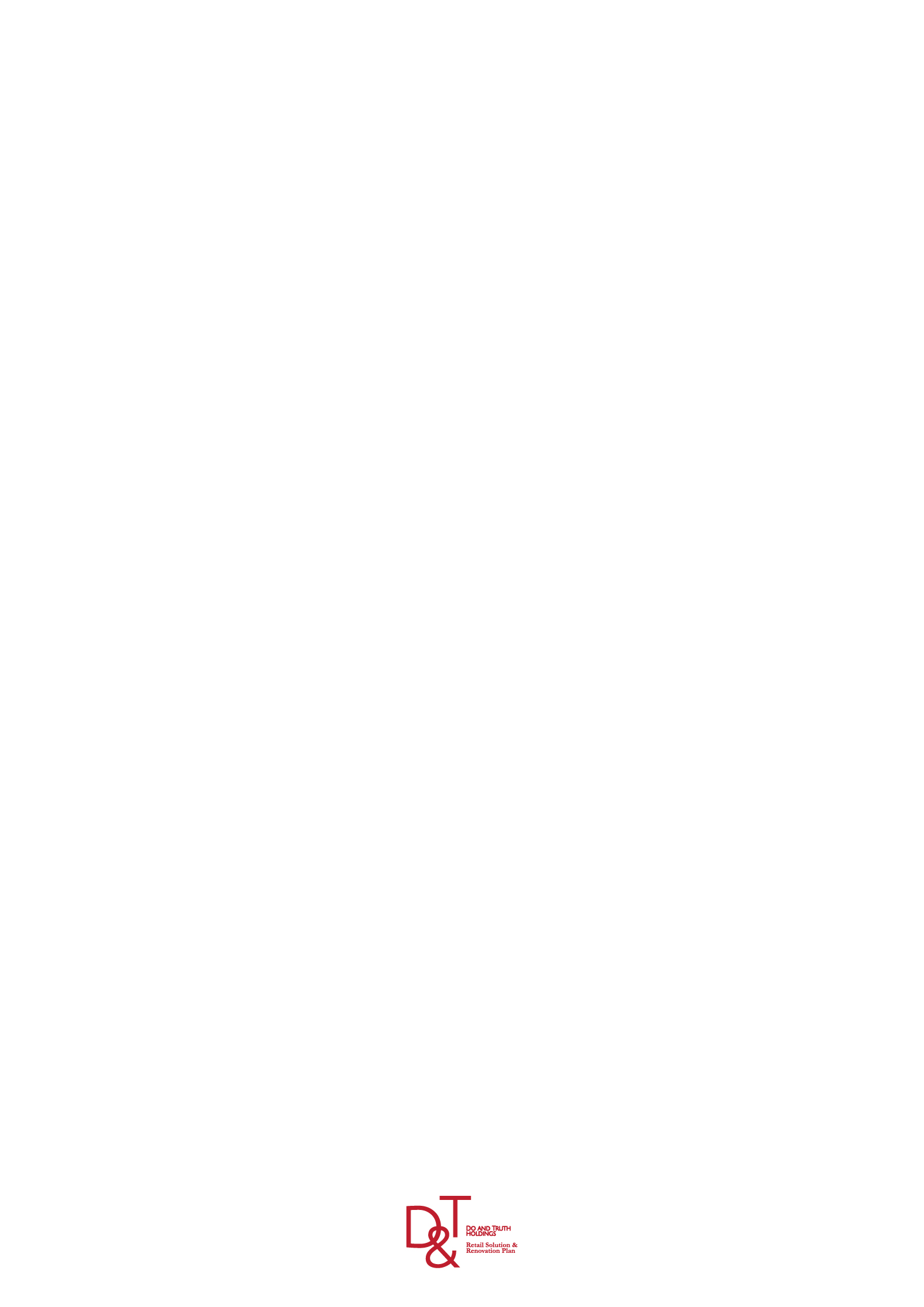 